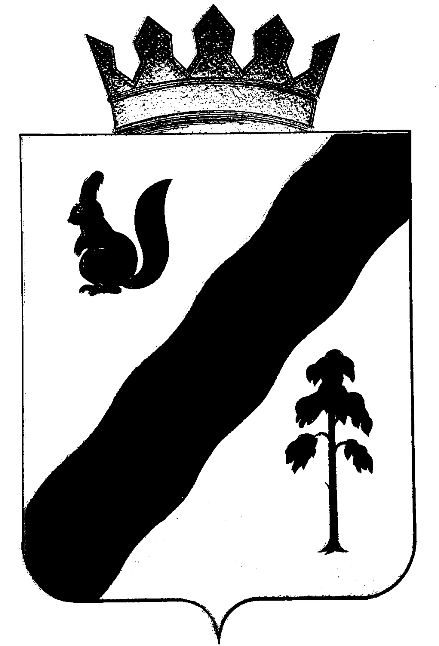 ПОСТАНОВЛЕНИЕАДМИНИСТРАЦИИ ГАЙНСКОГО МУНИЦИПАЛЬНОГО ОКРУГАПЕРМСКОГО КРАЯО создании и содержании запасов материально-технических, продовольственных, медицинских и иных средств в целях гражданской обороныВ соответствии с пунктом 1 статьи 3 и пунктом 1 статьи 8 Федерального закона от 12 февраля 1998г. № 28-ФЗ «О гражданской обороне», Постановлением Правительства Российской Федерации от 27 апреля 2000 г. № 379 «О накоплении, хранении и использовании в целях гражданской обороны запасов материально-технических, продовольственных, медицинских и иных средств», Федеральным законом от 06.10.2003 № 131-ФЗ «Об общих принципах организации местного самоуправления в Российской Федерации», для экстренного привлечения необходимых средств в случае возникновения опасности при военных конфликтах или вследствие этих конфликтов, а также при чрезвычайных ситуациях природного и техногенного характера на территории Гайнского муниципального округа Пермского края, администрация Гайнского муниципального округа ПОСТАНОВЛЯЕТ:1.  Утвердить прилагаемые:1.1. Положение об организации создания, хранения и использования в целях гражданской обороны запасов материально-технических, продовольственных, медицинских и иных средств (далее – Положение);	1.2. Номенклатуру и объем создаваемых запасов материально-технических, продовольственных, медицинских и иных средств в целях гражданской обороны.2. Рекомендовать руководителям организаций, расположенных на территории Гайнского муниципального округа, независимо от их организационно-правовой формы, организовать работу по созданию, накоплению и хранению запасов в целях обеспечения защиты персонала и выполнения мероприятий гражданской обороны в соответствии с действующим законодательством.3. Муниципальному казенному учреждению «Управление гражданской защиты Гайнского муниципального округа» оказывать методическую помощь муниципальным и другим организациям муниципального округа в вопросах создания запасов.4. Признать утратившим силу постановление администрации Гайнского муниципального округа от 11.08.2020 № 700 «О создании и содержании запасов материально-технических, продовольственных, медицинских и иных средств в целях гражданской обороны».5. Настоящее постановление вступает в силу с момента его подписания и подлежит размещению на официальном сайте администрации Гайнского муниципального округа.6. Контроль за исполнением постановления возложить на помощника главы по общественной безопасности.Глава муниципального округа – глава администрации Гайнского муниципального округа                                               Е.Г. ШалгинскихУТВЕРЖДЕНОпостановлением Администрации Гайнского муниципального округаот 30.12.2021 № 1177ПОЛОЖЕНИЕ
об организации создания, хранения и использования 
запасов материально-технических, продовольственных, медицинских и иных средств в целях гражданской обороны1. Порядок разработан в соответствии с Федеральным законом от 12 февраля 1998 года № 28-ФЗ «О гражданской обороне», постановлением Правительства Российской Федерации от 27 апреля 2000 года № 379 «О накоплении, хранении и использовании в целях гражданской обороны запасов материально-технических, продовольственных, медицинских и иных средств», постановлением Правительства Российской Федерации от 25.07.2020 г. № 1119 «Об утверждении Правил создания, использования и восполнения резервов материальных ресурсов федеральных органов исполнительной власти для ликвидации чрезвычайных ситуаций природного и техногенного характера» и определяет порядок накопления, хранения и использования в целях гражданской обороны запасов материально-технических, продовольственных, медицинских и иных средств (далее - Запасы).2. Запасы предназначены для первоочередного жизнеобеспечения населения, пострадавшего при военных конфликтах или вследствие этих конфликтов, а также при чрезвычайных ситуациях природного и техногенного характера, оснащения аварийно-спасательных формирований, спасательных служб и нештатных формирований по обеспечению выполнения мероприятий по гражданской обороне при выполнении аварийно-спасательных и других неотложных работ в случае возникновения опасностей при военных конфликтах или вследствие этих конфликтов, а также при чрезвычайных ситуациях природного и техногенного характера.3. Номенклатура и объемы Запасов определяются создающими их органами с учетом методических рекомендаций, разрабатываемых Министерством Российской Федерации по делам гражданской обороны, чрезвычайным ситуациям и ликвидации последствий стихийных бедствий совместно с Министерством экономического развития Российской Федерации, исходя из возможного характера военных конфликтов на территории Российской Федерации, величины возможного ущерба объектам экономики и инфраструктуры, природных, экономических и иных особенностей территорий, условий размещения организаций, а также норм минимально необходимой достаточности Запасов при возникновении военных конфликтов или вследствие этих конфликтов. При определении номенклатуры и объемов Запасов должны учитываться имеющиеся материальные ресурсы, накопленные для ликвидации чрезвычайных ситуаций природного и техногенного характера.Номенклатура и объемы Запасов для обеспечения аварийно-спасательных формирований, спасательных служб и нештатных формирований по обеспечению выполнения мероприятий по гражданской обороне определяются исходя из норм оснащения и потребности обеспечения их действий в соответствии с планом гражданской обороны и защиты населения Гайнского муниципального округа.4. Запасы накапливаются заблаговременно в мирное время в объемах, определяемых создающими органами и организациями, и хранятся в условиях, отвечающих установленным требованиям по обеспечению их сохранности.Определение мест хранения Запасов осуществляют муниципальное казённое учреждение «Управление гражданской защиты Гайнского муниципального округа» (далее – МКУ «УГЗ ГМО») и организации, на которые возложены функции по их созданию.Создание запасов и определение их номенклатуры и объемов исходя из потребности осуществляются:а) структурными подразделениями администрации и организациями Гайнского муниципального округа, указанными в пункте 7 Порядка - для первоочередного обеспечения населения, пострадавшего при военных конфликтах или вследствие этих конфликтов, а также при чрезвычайных ситуациях природного и техногенного характера, и оснащения спасательных служб, нештатных формирований по обеспечению выполнения мероприятий по гражданской обороне при проведении аварийно-спасательных и других неотложных работ (далее – АСДНР) в случае возникновения опасностей при военных конфликтах или вследствие этих конфликтов, а также при чрезвычайных ситуациях природного и техногенного характера;б) организациями, отнесенными к категориям по гражданской обороне, - для оснащения нештатных аварийно-спасательных формирований и нештатных формирований по обеспечению выполнения мероприятий по гражданской обороне при проведении аварийно-спасательных и других неотложных работ в случае возникновения опасностей при военных конфликтах или вследствие этих конфликтов, а также при чрезвычайных ситуациях природного и техногенного характера.5. Запасы материально-технических средств включают в себя специальную и автотранспортную технику, средства малой механизации, приборы, оборудование и другие средства, предусмотренные табелями оснащения аварийно-спасательных формирований, спасательных служб и нештатных формирований по обеспечению выполнения мероприятий по гражданской обороне.Запасы продовольственных средств включают в себя крупы, муку, мясные, рыбные и растительные консервы, соль, сахар, чай и другие продукты.Запасы медицинских средств включают в себя лекарственные препараты, медицинские изделия.Запасы иных средств включают в себя вещевое имущество, средства связи и оповещения, средства радиационной, химической и биологической защиты и радиационного контроля, свечи и другие средства.При разработке предложений по номенклатуре и объемам материальных ресурсов в Запасе расчеты производятся исходя из необходимости снабжения пострадавшего населения округа на 10 суток в количестве 50 человек, 100 спасателей и участников ликвидации, ведущих аварийно-спасательные и другие неотложные работы по видам и нормам обеспечения, рекомендованным МЧС России.6. Объем финансовых средств, необходимых для приобретения Запасов, определяется с учетом возможного изменения рыночных цен на материальные ресурсы, а также расходов, связанных с формированием, размещением, хранением и восполнением Запаса.7. Функции по созданию, размещению, хранению и восполнению Запасов возлагаются:1) по продовольствию, вещевому имуществу и предметам первой необходимости - на отдел экономики администрации Гайнского муниципального округа;2) по горюче-смазочным материалам, автотранспорту, инженерной технике и имуществу, средствам дезактивации, дегазации, дезинфекции, дезинсекции, дератации, средствам тушения пожара - на МАУ ЖКХ «Ресурс»;3) по строительным материалам и оборудованию для проведения аварийно-спасательных и ремонтно-восстановительных работ – на МКУ «Отдел ЖКХ»;4) по средствам индивидуальной защиты, медицинским средствам индивидуальной защиты, приборам радиационной, химической, биологической защиты и радиационного контроля, средствам связи и оповещения – на МКУ «УГЗ ГМО».8. Структурные подразделения администрации и организации Гайнского муниципального округа, на которые возложены функции по созданию Запаса:разрабатывают предложения по номенклатуре и объемам материальных ресурсов в Запасе; представляют в финансовое управление администрации Гайнского муниципального округа предложения в бюджетные заявки на очередной год для закупки материальных ресурсов в Запас;организуют доставку материальных ресурсов Запаса в районы проведения АСДНР; осуществляют контроль за наличием, качественным состоянием, соблюдением условий хранения и выполнением мероприятий по содержанию материальных ресурсов, находящихся на хранении в Запасе;подготавливают предложения по принятию и изменению правовых актов по вопросам закладки, хранения, учета, обслуживания, освежения, замены и списания материальных ресурсов Запаса.9. Координация работы по созданию, хранению, использованию Запаса возлагается на МКУ «УГЗ ГМО».10. Вместо приобретения и хранения отдельных видов материальных ресурсов в Запас или части этих ресурсов допускается заключение договоров на экстренную их поставку (продажу) с организациями, имеющими эти ресурсы в постоянном наличии. Выбор поставщиков осуществляется в соответствии с действующим законодательством.11. Администрация Гайнского муниципального округа, МКУ «УГЗ ГМО», на которые возложены функции по созданию Запаса, при заключении договоров, предусмотренных пунктом 10 Порядка, устанавливают в договорах на экстренную поставку (продажу) материальных ресурсов ответственность поставщика (продавца) за своевременность выдачи, количество и качество поставляемых материальных ресурсов, а также осуществляют контроль за количеством, качеством и условиями хранения материальных ресурсов. Возмещение затрат организациям, осуществляющим на договорной основе ответственное хранение Запаса, производится за счет средств местного бюджета.12. Информация о накопленных запасах представляется:а) организациями – в администрацию Гайнского муниципального округа через МКУ «УГЗ ГМО»;б) МКУ «УГЗ ГМО» – в Правительство Пермского края через ГКУ Пермского края «Гражданская Защита».13. Запасы, созданные в целях гражданской обороны, могут использоваться для ликвидации последствий чрезвычайных ситуаций природного и техногенного характера.14. Расходование материальных ресурсов из Запаса осуществляется по решению главы Гайнского муниципального округа – главы администрации  Гайнского муниципального округа на основании представления начальника МКУ «УГЗ ГМО» и оформляется соответствующим распоряжением.15. Финансирование накопления, хранения и использования Запасов осуществляется в порядке, установленном действующим законодательством.УТВЕРЖДЕНАпостановлением Администрации Гайнского муниципального округаот 30.12.2021 № 1177НОМЕНКЛАТУРА
и объем создаваемых запасов материально-технических, продовольственных, медицинских и иных средств в целях гражданской обороныЗапасы материально-технических средств3. Запасы медицинских средств4. Запасы иных средств30.12.2021№1177№
п/пНаименование материальных средствЕдиница изм.Количество1.Переносная  бензиновая электростанция ~ 6 кВт с комплектом кабелей комплект12.Электросварочный аппаратштук13.Фонарь электрический, аккумуляторный типа ФО-3 с зарядным устройствомкомплект24.Бензопила с набором цепей комплект15.Топор штук106.Лопата  штук 107.Ломштук102. Запасы продовольственных средств  (из расчета на 10 суток)2. Запасы продовольственных средств  (из расчета на 10 суток)2. Запасы продовольственных средств  (из расчета на 10 суток)2. Запасы продовольственных средств  (из расчета на 10 суток)2. Запасы продовольственных средств  (из расчета на 10 суток)№ п/п Наименованиепродовольственных средствНаименованиепродовольственных средствЕдиница измеренияНормапотребления на 1 чел. в суткиОбъем окружного резерва (на 50 человек)Объем окружного резерва (на 100 человек)1223451.Хлеб из смеси ржаной обдирной и пшеничной муки 1 сортаХлеб из смеси ржаной обдирной и пшеничной муки 1 сортакг0,9461,4922,82.Хлеб из пшеничной муки 1 сортаХлеб из пшеничной муки 1 сортакг0,6307,6615,23.Мука пшеничная 2 сортаМука пшеничная 2 сортакг0,46 230,7461,44.Крупа разнаяКрупа разнаякг0,0315,430,85.Макаронные изделияМакаронные изделиякг0,1576,9153,86.Консервы мясныеКонсервы мясныекг0,2115,3230,67.Консервы рыбныеКонсервы рыбныекг0,1576,9153,88.Молоко и молокопродуктыМолоко и молокопродуктыкг0,77384,57699.Масло растительное (подсолнечное)Масло растительное (подсолнечное)кг0,0157,715,410.Мясо и мясопродуктыМясо и мясопродуктыкг0,1576,9153,811.Рыба и рыбопродукты Рыба и рыбопродукты кг0,0946,192,212.Жиры растительныеЖиры растительныекг0,0738,476,813.СахарСахаркг0,153,8107,614.КартофельКартофелькг0,77384,576915.ОвощиОвощикг0,28138,4276,816.СольСолькг0,0523,146,217.ЧайЧайкг0,0031,5318.Вода питьеваяВода питьеваял1,62809,51619    №
п/пНаименование медицинских средствЕдиница изм.Количество1.Индивидуальный перевязочный пакет ИПП-1штук192.Индивидуальный противохимический пакет ИПП-11        штук16№
п/пНаименование иных средствЕдиница изм.Количество1.Противогаз  гражданский фильтрующий            штук152.Костюм Л-1штук103.Мешок патологоанатомический на молнии с ручкамиштук104.Прибор химической  разведки штук16.Прибор радиационной разведки в комплекте      штук17.Прибор дозиметрического контроля в комплектештук18.Рацииштук49.Спасательный жилетштук1010.Спасательный кругштук511.Респиратор универсальный                      штук1012.Шлем спасателяштук313.Мешок  под песокштук30014.Спальный  мешокштук515.Свечиштук100